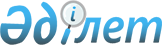 О внесении изменений и дополнений в постановление Правления Агентства Республики Казахстан по регулированию и надзору финансового рынка и финансовых организаций от 30 сентября 2005 года N 358 "Об утверждении Инструкции о нормативных значениях и методике расчетов пруденциальных нормативов для банков второго уровня"
					
			Утративший силу
			
			
		
					Постановление Правления Агентства Республики Казахстан по регулированию и надзору финансового рынка и финансовых организаций от 24 октября 2007 года N 242. Зарегистрировано в Министерстве юстиции Республики Казахстан 22 ноября 2007 года N 5004. Утратило силу постановлением Правления Национального Банка Республики Казахстан от 30 мая 2016 года № 147

      Сноска. Утратило силу постановлением Правления Национального Банка РК от 30.05.2016 № 147 (вводится в действие по истечении десяти календарных дней после дня его первого официального опубликования).      В целях совершенствования нормативных правовых актов, регулирующих деятельность банков второго уровня, Правление Агентства Республики Казахстан по регулированию и надзору финансового рынка и финансовых организаций (далее - Агентство)  ПОСТАНОВЛЯЕТ : 

      1. Внести в  постановление Правления Агентства от 30 сентября 2005 года N 358 "Об утверждении Инструкции о нормативных значениях и методике расчетов пруденциальных нормативов для банков второго уровня" (зарегистрированное в Реестре государственной регистрации нормативных правовых актов под N 3924), с дополнениями и изменениями, внесенными постановлениями Правления Агентства от 26 ноября 2005 года  N 409 "О внесении дополнений в постановление Правления Агентства Республики Казахстан по регулированию и надзору финансового рынка и финансовых организаций от 30 сентября 2005 года N 358 "Об утверждении Инструкции о нормативных значениях и методике расчетов пруденциальных нормативов для банков второго уровня" (зарегистрированным в Реестре государственной регистрации нормативных правовых актов под N 3989), от 27 мая 2006 года  N 120 "О внесении дополнений и изменений в постановление Правления Агентства Республики Казахстан по регулированию и надзору финансового рынка и финансовых организаций от 30 сентября 2005 года N 358 "Об утверждении Инструкции о нормативных значениях и методике расчетов пруденциальных нормативов для банков второго уровня" (зарегистрированным в Реестре государственной регистрации нормативных правовых актов под N 4249), от 17 июня 2006 года  N 135 "О внесении изменений в постановление Правления Агентства Республики Казахстан по регулированию и надзору финансового рынка и финансовых организаций от 30 сентября 2005 года N 358 "Об утверждении Инструкции о нормативных значениях и методике расчетов пруденциальных нормативов для банков второго уровня" (зарегистрированным в Реестре государственной регистрации нормативных правовых актов под N 4311), от 23 февраля 2007 года  N 47 "О внесении изменений и дополнений в постановление Правления Агентства Республики Казахстан по регулированию и надзору финансового рынка и финансовых организаций от 30 сентября 2005 года N 358 "Об утверждении Инструкции о нормативных значениях и методике расчетов пруденциальных нормативов для банков второго уровня" (зарегистрированным в Реестре государственной регистрации нормативных правовых актов под N 4579), от 28 мая 2007 года  N 149 "О внесении изменений и дополнений в постановление Правления Агентства Республики Казахстан по регулированию и надзору финансового рынка и финансовых организаций от 30 сентября 2005 года N 358 "Об утверждении Инструкции о нормативных значениях и методике расчетов пруденциальных нормативов для банков второго уровня" (зарегистрированным в Реестре государственной регистрации нормативных правовых актов под N 4785), от 27 августа 2007 года  N 224 "О внесении изменений в постановление Правления Агентства Республики Казахстан по регулированию и надзору финансового рынка и финансовых организаций от 30 сентября 2005 года N 358 "Об утверждении Инструкции о нормативных значениях и методике расчетов пруденциальных нормативов для банков второго уровня" (зарегистрированным в Реестре государственной регистрации нормативных правовых актов под N 4955) следующие изменения и дополнения: 

      в  Инструкции о нормативных значениях и методике расчетов пруденциальных нормативов для банков второго уровня, утвержденной указанным постановлением (далее - Инструкция): 

      подпункт 9) пункта 32 изложить в следующей редакции: 

      "9) заемщики: 

      являются юридическими лицами, зарегистрированными на территории государств, включенных в перечень оффшорных зон (далее - оффшорные зоны), установленный  постановлением Правления Агентства Республики Казахстан по регулированию и надзору финансового рынка и финансовых организаций по от 25 июня 2005 года N 230 "Об утверждении Перечня оффшорных зон для целей банковской и страховой деятельности, деятельности профессиональных участников рынка ценных бумаг и иных лицензируемых видов деятельности на рынке ценных бумаг, деятельности накопительных пенсионных фондов и акционерных инвестиционных фондов" (зарегистрированным в Реестре государственной регистрации нормативных правовых актов под N 3755), или их гражданами, либо 

      являются юридическими лицами, зарегистрированными на территории государств, отнесенных Организацией экономического сотрудничества и развития к перечню оффшорных территорий, не принявших обязательств по информационному обмену, или их гражданами, либо 

      имеют крупных участников, аффилиированных лиц, близких родственников, первых руководителей либо лиц, заинтересованных в совершении сделок с данными заемщиками, зарегистрированными или являющимися гражданами государств, указанных в абзацах втором и третьем настоящего подпункта;"; 

      пункт 40 после слов "активов" и "до востребования" дополнить словами "с учетом начисленного вознаграждения"; 

      абзац первый пункта 43 после слова "включительно" дополнить словами "с учетом начисленного вознаграждения"; 

      в пункте 44: 

      в подпункте 1) слова "классифицированные активы, кроме сомнительных первой и второй категории" заменить словами "сформированные специальные провизии"; 

      в подпункте 3) слова "гражданами государств, включенных в установленный уполномоченным органом перечень оффшорных зон либо отнесенных Организацией экономического сотрудничества и развития к перечню оффшорных территорий, не принявших обязательств по информационному обмену" заменить словами "их гражданами либо юридическими лицами, зарегистрированными на территории государств, отнесенных Организацией экономического сотрудничества и развития к перечню оффшорных территорий, не принявших обязательств по информационному обмену, или их гражданами,"; 

      абзац пятый пункта 44-3 изложить в следующей редакции: 

      "Коэффициенты текущей, краткосрочной и среднесрочной ликвидности рассчитываются по состоянию на первое число месяца в совокупности по иностранным валютам стран, имеющих суверенный рейтинг не ниже "А" агентства Standard&Poor's или рейтинг аналогичного уровня одного из других рейтинговых агентств, и валюте "Евро", среднемесячный размер обязательств в которых за предыдущий отчетный месяц составляет не менее 1 % от среднемесячного размера обязательств банка за предыдущий отчетный месяц."; 

      дополнить абзацем шестым следующего содержания: 

      "По иностранным валютам стран, имеющих суверенный рейтинг ниже "А" агентства Standard&Poor's или рейтинг аналогичного уровня одного из других рейтинговых агентств или не имеющих соответствующей рейтинговой оценки, коэффициенты текущей, краткосрочной и среднесрочной ликвидности рассчитываются по состоянию на первое число месяца по каждой иностранной валюте, среднемесячный размер обязательств в которой за предыдущий отчетный месяц составляет не менее 1 % от среднемесячного размера обязательств банка за предыдущий отчетный месяц."; 

      в приложении 1: 

      в Таблице активов банка, взвешенных по степени кредитного риска вложений: 

      дополнить строками, порядковые номера 80-3, 83-1, 84-1, 88-1, следующего содержания: "                                                                 "; "                                                                 "; "                                                                 "; "                                                                 ";       в Пояснениях к расчету активов банка, взвешенных по степени риска вложений: 

      в абзаце втором подпункта 2) пункта 4 слова "гражданами государств, включенных в установленный уполномоченным органом перечень оффшорных зон либо отнесенных Организацией экономического сотрудничества и развития к перечню оффшорных территорий, не принявших обязательств по информационному обмену" заменить словами "их гражданами либо юридическими лицами, зарегистрированными на территории государств, отнесенных Организацией экономического сотрудничества и развития к перечню оффшорных территорий, не принявших обязательств по информационному обмену, или их гражданами,"; 

      в приложении 7: 

      Пояснения по заполнению Таблицы сравнения сроков активов и обязательств изложить в следующей редакции: 

                  "Пояснения по заполнению Таблицы сравнения 

                        сроков активов и обязательств 

      При заполнении Таблицы сравнения сроков активов и обязательств для каждого актива (обязательства) предусматривается наименьший срок, по истечении которого банк имеет право требовать исполнения обязательств дебиторов и корреспондентов (исполняет требования клиентов). В строку 1 относятся активы и обязательства банка, принимаемые в расчет величины высоколиквидных активов и обязательств до востребования, перечисленные в настоящей Инструкции. Активы и условные обязательства включаются за вычетом сформированных специальных провизий. Данные по графам активов, обязательств и условных обязательств по строкам от 1 до 5 заполняются нарастающим итогом. Сумма строк 5 и 6 заносится в строку "Итого", которая сверяется с данными баланса банка. Возникшее расхождение по строке "Итого" в графе "Активы" с итоговой строкой активов по балансу будет соответствовать сумме нефинансовых активов банка. Возникшее расхождение по строке "Итого" в графе "Обязательства" с итоговой строкой обязательств по балансу будет соответствовать сумме сформированных специальных провизий и нефинансовых обязательств."; 

      в приложении 9: 

      Пояснения по заполнению Таблицы сравнения сроков активов и обязательств в иностранной валюте изложить в следующей редакции: 

                  "Пояснения по заполнению Таблицы сравнения сроков активов 

                           и обязательств в иностранной валюте 

      При заполнении Таблицы сравнения сроков активов и обязательств в иностранной валюте для каждого актива (обязательства) в иностранной валюте предусматривается наименьший срок, по истечении которого банк имеет право требовать исполнения обязательств дебиторов и корреспондентов (исполняет требования клиентов). В строку 1 относятся активы и обязательства банка в иностранной валюте, принимаемые в расчет величины высоколиквидных активов и обязательств до востребования, предусмотренные пунктами 41 и 42 Инструкции. Активы и условные обязательства включаются за вычетом сформированных специальных провизий, созданных на классифицированные активы и классифицированные условные обязательства в иностранной валюте. 

      Строки 1-7 заполняются, в том числе в разрезе следующих валют отдельных иностранных государств (групп иностранных государств): 

      в иностранной валюте стран, имеющих суверенный рейтинг не ниже "А" агентства Standard&Poor's или рейтинг аналогичного уровня одного из других рейтинговых агентств, и валюте "Евро"; 

      в иностранной валюте стран, имеющих суверенный рейтинг от "В" до "А" агентства Standard&Poor's или рейтинг аналогичного уровня одного из других рейтинговых агентств; 

      в иностранной валюте стран, имеющих суверенный рейтинг ниже "В" агентства Standard&Poor's или рейтинг аналогичного уровня одного из других рейтинговых агентств, и стран, не имеющих соответствующей рейтинговой оценки. 

      Данные по графам активов, обязательств и условных обязательств по строкам от 1 до 5 заполняются нарастающим итогом. Сумма строк 5 и 6 заносится в строку 7 "Итого". Возникшее расхождение по строке "Итого" в графе "Активы в иностранной валюте" с итоговой строкой активов по балансу будет соответствовать сумме активов в национальной валюте и нефинансовых активов банка в иностранной валюте. Возникшее расхождение по строке "Итого" в графе "Обязательства в иностранной валюте" с итоговой строкой обязательств по балансу будет соответствовать сумме сформированных специальных провизий, обязательств в национальной валюте и нефинансовых обязательств в иностранной валюте."; 

      в приложении 10: 

      Пояснения по заполнению Таблицы сравнения сроков активов и обязательств в национальной валюте изложить в следующей редакции: 

                  "Пояснения по заполнению Таблицы сравнения сроков активов 

                            и обязательств в национальной валюте 

      При заполнении Таблицы сравнения сроков активов и обязательств в национальной валюте для каждого актива (обязательства) в национальной валюте предусматривается наименьший срок, по истечении которого банк имеет право требовать исполнения обязательств дебиторов и корреспондентов (исполняет требования клиентов). В строку 1 относятся активы и обязательства банка в национальной валюте, принимаемые в расчет величины высоколиквидных активов и обязательств до востребования, перечисленные в настоящей Инструкции. Активы и условные обязательства включаются за вычетом сформированных специальных провизий, созданных на классифицированные активы и классифицированные условные обязательства в национальной валюте. 

      Данные по графам активов, обязательств, возможных (условных) обязательств по строкам от 1 до 5 заполняются нарастающим итогом. Сумма строк 5 и 6 заносится в строку 7 "Итого", которая сверяется с данными баланса банка. Возникшее расхождение по строке "Итого" в графе "Активы в национальной валюте" с итоговой строкой активов по балансу будет соответствовать сумме активов в иностранной валюте и нефинансовых активов банка в национальной валюте. Возникшее расхождение по строке "Итого" в графе "Обязательства в национальной валюте" с итоговой строкой обязательств по балансу будет соответствовать сумме сформированных специальных провизий, обязательств в иностранной валюте и нефинансовых обязательств в национальной валюте."; 

      приложение 11 изложить согласно приложению к настоящему постановлению. 

      2. Настоящее постановление вводится в действие со дня государственной регистрации в Министерстве юстиции Республики Казахстан и его нормы распространяются на отношения, возникшие с 1 октября 2007 года, за исключением дополнений, вносимых в Таблицу активов банка, взвешенных по степени кредитного риска вложений, приложения 1 к Инструкции, которые вводятся в действие с 1 апреля 2008 года, и приложения к настоящему постановлению, которое вводится в действие с 1 января 2009 года. 

      3. Департаменту стратегии и анализа (Дилимбетова Г.А.): 

      1) совместно с Юридическим департаментом (Сарсенова Н.В.) принять меры к государственной регистрации в Министерстве юстиции Республики Казахстан настоящего постановления; 

      2) в десятидневный срок со дня государственной регистрации в Министерстве юстиции Республики Казахстан довести настоящее постановление до сведения заинтересованных подразделений Агентства, Объединения юридических лиц "Ассоциация финансистов Казахстана". 

      4. Службе Председателя Агентства принять меры к публикации настоящего постановления в средствах массовой информации Республики Казахстан. 

      5. Контроль за исполнением настоящего постановления возложить на заместителя Председателя Агентства Бахмутову Е.Л.        Председатель 

Приложение                                

к постановлению Правления Агентства       

Республики Казахстан по регулированию     

и надзору финансового рынка и финансовых  

организаций от 24 октября 2007 года N 242 "Приложение 11                            

к Инструкции о нормативных значениях      

и методике расчетов пруденциальных        

нормативов для банков второго уровня             Таблица коэффициентов капитализации банков к обязательствам перед 

                    нерезидентами Республики Казахстан (к8, к9)                                                         " 
					© 2012. РГП на ПХВ «Институт законодательства и правовой информации Республики Казахстан» Министерства юстиции Республики Казахстан
				80-3 Займы, предоставленные нерезидентам 

Республики Казахстан, являющимся 

юридическими лицами, зарегистрированными 

на территории нижеуказанных иностранных 

государств, или их гражданами: 

   1) Княжество Андорра; 

   2) Государство Антигуа и Барбуда; 

   3) Содружество Багамских островов; 

   4) Государство Барбадос; 

   5) Государство Бахрейн; 

   6) Государство Белиз; 

   7) Государство Бруней Даруссалам; 

   8) Республика Вануату; 

   9) Республика Гватемала; 

   10) Государство Гренада; 

   11) Республика Джибути; 

   12) Доминиканская Республика; 

   13) Республика Индонезия; 

   14) Испания (только в части 

       территории Канарских островов); 

   15) Республика Кипр; 

   16) Китайская Народная Республика 

       (только в части территорий 

       специальных административных 

       районов Аомынь (Макао) и Сянган 

       (Гонконг); 

   17) Федеральная Исламская Республика 

       Коморские Острова; 

   18) Республика Коста-Рика; 

   19) Малайзия (только в части 

       территории анклава Лабуан); 

   20) Республика Либерия; 

   21) Княжество Лихтенштейн; 

   22) Республика Маврикий; 

   23) Португалия (только в части 

       территории островов Мадейра); 

   24) Мальдивская Республика; 

   25) Республика Мальта; 

   26) Республика Маршалловы острова; 

   27) Княжество Монако; 

   28) Союз Мьянма; 

   29) Республика Науру; 

   30) Нидерланды (только в части 

       территории острова Аруба и 

       зависимых территорий Антильских 

       островов); 

   31) Федеративная Республика Нигерия; 

   32) Новая Зеландия (только в части 

       территории островов Кука и Ниуэ); 

   33) Объединенные Арабские Эмираты 

      (только в части территории города 

       Дубай); 

   34) Республика Палау; 

   35) Республика Панама; 

   36) Независимое Государство Самоа; 

   37) Республика Сейшельские острова; 

   38) Государство Сент-Винсент и 

       Гренадины; 

   39) Федерация Сент-Китс и Невис; 

   40) Государство Сент-Люсия; 

   41) Соединенное Королевство 

       Великобритании и Северной 

       Ирландии (только в части 

       следующих территорий): 

       Острова Ангилья; 

       Бермудские острова; 

       Британские Виргинские острова; 

       Гибралтар; 

       Каймановы острова; 

       Остров Монтсеррат; 

       Острова Теркс и Кайкос; 

       Остров Мэн; 

       Нормандские острова (острова 

       Гернси, Джерси, Сарк, Олдерни); 

   42) Соединенные Штаты Америки 

       (только в части территорий 

       Американских Виргинских 

       островов, острова Гуам и 

       содружества Пуэрто-Рико); 

   43) Королевство Тонга; 

   44) Республика Филиппины; 

   45) Демократическая Республика 

        Шри-Ланка 200 83-1 Вклады в организациях-нерезидентах 

Республики Казахстан, зарегистрированных 

на территории нижеуказанных иностранных 

государств: 

   1) Княжество Андорра; 

   2) Государство Антигуа и Барбуда; 

   3) Содружество Багамских островов; 

   4) Государство Барбадос; 

   5) Государство Бахрейн; 

   6) Государство Белиз; 

   7) Государство Бруней Даруссалам; 

   8) Республика Вануату; 

   9) Республика Гватемала; 

   10) Государство Гренада; 

   11) Республика Джибути; 

   12) Доминиканская Республика; 

   13) Республика Индонезия; 

   14) Испания (только в части 

       территории Канарских островов); 

   15) Республика Кипр; 

   16) Китайская Народная Республика 

       (только в части территорий 

       специальных административных 

       районов Аомынь (Макао) и Сянган 

       (Гонконг); 

   17) Федеральная Исламская Республика 

       Коморские Острова; 

   18) Республика Коста-Рика; 

   19) Малайзия (только в части 

       территории анклава Лабуан); 

   20) Республика Либерия; 

   21) Княжество Лихтенштейн; 

   22) Республика Маврикий; 

   23) Португалия (только в части 

       территории островов Мадейра); 

   24) Мальдивская Республика; 

   25) Республика Мальта; 

   26) Республика Маршалловы острова; 

   27) Княжество Монако; 

   28) Союз Мьянма; 

   29) Республика Науру; 

   30) Нидерланды (только в части 

       территории острова Аруба и 

       зависимых территорий Антильских 

       островов); 

   31) Федеративная Республика Нигерия; 

   32) Новая Зеландия (только в части 

       территории островов Кука и Ниуэ); 

   33) Объединенные Арабские Эмираты 

       (только в части территории города 

        Дубай); 

   34) Республика Палау; 

   35) Республика Панама; 

   36) Независимое Государство Самоа; 

   37) Республика Сейшельские острова; 

   38) Государство Сент-Винсент и 

       Гренадины; 

   39) Федерация Сент-Китс и Невис; 

   40) Государство Сент-Люсия; 

   41) Соединенное Королевство 

       Великобритании и Северной 

       Ирландии (только в части 

       следующих территорий): 

       Острова Ангилья; 

       Бермудские острова; 

       Британские Виргинские острова; 

       Гибралтар; 

       Каймановы острова; 

       Остров Монтсеррат; 

       Острова Теркс и Кайкос; 

       Остров Мэн; 

       Нормандские острова (острова 

       Гернси, Джерси, Сарк, Олдерни); 

   42) Соединенные Штаты Америки (только 

       в части территорий Американских 

       Виргинских островов, острова Гуам 

       и содружества Пуэрто-Рико); 

   43) Королевство Тонга; 

   44) Республика Филиппины; 

   45) Демократическая Республика 

       Шри-Ланка 200 84-1 Дебиторская задолженность 

организаций-нерезидентов Республики 

Казахстан, зарегистрированных на 

территории нижеуказанных иностранных 

государств: 

   1) Княжество Андорра; 

   2) Государство Антигуа и Барбуда; 

   3) Содружество Багамских островов; 

   4) Государство Барбадос; 

   5) Государство Бахрейн; 

   6) Государство Белиз; 

   7) Государство Бруней Даруссалам; 

   8) Республика Вануату; 

   9) Республика Гватемала; 

   10) Государство Гренада; 

   11) Республика Джибути; 

   12) Доминиканская Республика; 

   13) Республика Индонезия; 

   14) Испания (только в части 

       территории Канарских островов); 

   15) Республика Кипр; 

   16) Китайская Народная Республика 

       (только в части территорий 

       специальных административных 

       районов Аомынь (Макао) и Сянган 

       (Гонконг); 

   17) Федеральная Исламская Республика 

       Коморские Острова; 

   18) Республика Коста-Рика; 

   19) Малайзия (только в части 

       территории анклава Лабуан); 

   20) Республика Либерия; 

   21) Княжество Лихтенштейн; 

   22) Республика Маврикий; 

   23) Португалия (только в части 

       территории островов Мадейра); 

   24) Мальдивская Республика; 

   25) Республика Мальта; 

   26) Республика Маршалловы острова; 

   27) Княжество Монако; 

   28) Союз Мьянма; 

   29) Республика Науру; 

   30) Нидерланды (только в части 

       территории острова Аруба и 

       зависимых территорий Антильских 

       островов); 

   31) Федеративная Республика Нигерия; 

   32) Новая Зеландия (только в части 

       территории островов Кука и Ниуэ); 

   33) Объединенные Арабские Эмираты 

       (только в части территории города 

       Дубай); 

   34) Республика Палау; 

   35) Республика Панама; 

   36) Независимое Государство Самоа; 

   37) Республика Сейшельские острова; 

   38) Государство Сент-Винсент и 

       Гренадины; 

   39) Федерация Сент-Китс и Невис; 

   40) Государство Сент-Люсия; 

   41) Соединенное Королевство 

       Великобритании и Северной 

       Ирландии (только в части 

       следующих территорий): 

       Острова Ангилья; 

       Бермудские острова; 

       Британские Виргинские острова; 

       Гибралтар; 

       Каймановы острова; 

       Остров Монтсеррат; 

       Острова Теркс и Кайкос; 

       Остров Мэн; 

       Нормандские острова (острова 

       Гернси, Джерси, Сарк, Олдерни); 

   42) Соединенные Штаты Америки (только 

       в части территорий Американских 

       Виргинских островов, острова Гуам 

       и содружества Пуэрто-Рико); 

   43) Королевство Тонга; 

   44) Республика Филиппины; 

   45) Демократическая Республика 

       Шри-Ланка 200 88-1 Ценные бумаги, выпущенные 

организациями-нерезидентами Республики 

Казахстан, зарегистрированными на 

территории нижеуказанных иностранных 

государств: 

   1) Княжество Андорра; 

   2) Государство Антигуа и Барбуда; 

   3) Содружество Багамских островов; 

   4) Государство Барбадос; 

   5) Государство Бахрейн; 

   6) Государство Белиз; 

   7) Государство Бруней Даруссалам; 

   8) Республика Вануату; 

   9) Республика Гватемала; 

   10) Государство Гренада; 

   11) Республика Джибути; 

   12) Доминиканская Республика; 

   13) Республика Индонезия; 

   14) Испания (только в части 

       территории Канарских островов); 

   15) Республика Кипр; 

   16) Китайская Народная Республика 

       (только в части территорий 

       специальных административных 

       районов Аомынь (Макао) и Сянган 

       (Гонконг); 

   17) Федеральная Исламская Республика 

       Коморские Острова; 

   18) Республика Коста-Рика; 

   19) Малайзия (только в части 

       территории анклава Лабуан); 

   20) Республика Либерия; 

   21) Княжество Лихтенштейн; 

   22) Республика Маврикий; 

   23) Португалия (только в части 

       территории островов Мадейра); 

   24) Мальдивская Республика; 

   25) Республика Мальта; 

   26) Республика Маршалловы острова; 

   27) Княжество Монако; 

   28) Союз Мьянма; 

   29) Республика Науру; 

   30) Нидерланды (только в части 

       территории острова Аруба и 

       зависимых территорий Антильских 

       островов); 

   31) Федеративная Республика Нигерия; 

   32) Новая Зеландия (только в части 

       территории островов Кука и Ниуэ); 

   33) Объединенные Арабские Эмираты 

       (только в части территории города 

       Дубай); 

   34) Республика Палау; 

   35) Республика Панама; 

   36) Независимое Государство Самоа; 

   37) Республика Сейшельские острова; 

   38) Государство Сент-Винсент и 

       Гренадины; 

   39) Федерация Сент-Китс и Невис; 

   40) Государство Сент-Люсия; 

   41) Соединенное Королевство 

       Великобритании и Северной 

       Ирландии (только в части 

       следующих территорий): 

       Острова Ангилья; 

       Бермудские острова; 

       Британские Виргинские острова; 

       Гибралтар; 

       Каймановы острова; 

       Остров Монтсеррат; 

       Острова Теркс и Кайкос; 

       Остров Мэн; 

       Нормандские острова (острова 

       Гернси, Джерси, Сарк, Олдерни); 

   42) Соединенные Штаты Америки (только 

       в части территорий Американских 

       Виргинских островов, острова Гуам 

       и содружества Пуэрто-Рико); 

   43) Королевство Тонга; 

   44) Республика Филиппины; 

   45) Демократическая Республика 

       Шри-Ланка 200 N Собственный капитал 

банков Максимальные 

нормативные значения 

коэффициентов Максимальные 

нормативные значения 

коэффициентов N Собственный капитал 

банков к8 к9 1. до 200 миллиардов 

тенге включительно 2 4 2. более 200 

миллиардов тенге 2,5 5 